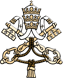 Congregazione per il Culto Divino e la Disciplina dei SacramentiAGGIORNAMENTO DEL LEZIONARIOLa Congregazione per il Culto Divino e la Disciplina dei Sacramenti ha pubblicato un aggiornamento dell’editio typica altera dell’Ordo Lectionum Missae (cf. “Notitiae”n. 2/2015, pp. 349-360): http://www.vatican.va/roman_curia/congregations/ccdds/notitiae/2015/olm-additiones.pdf). Segnaliamo qui di seguito le letture inserite dopo la pubblicazione della seconda edizione del Lezionario in lingua italiana: LEZIONARIO PER LE CELEBRAZIONI DEI SANTI		11 ottobreSAN GIOVANNI XXIII, papaDal Comune dei pastori Ez 34,11-16 		(pag. 836) Salmo 22 (23) 		(pag. 837) Gv 21,15-17 		(pag. 888) 22 ottobreSAN GIOVANNI PAOLO II, papaDal Comune dei pastori Is 52,7-10 		(pag. 828) Salmo 95 (96) 		(pag. 829) Gv 21,15-17 		(pag. 888) 9 dicembreSAN GIOVANNI DIEGO CUAUHTLATOATZINDal Comune dei santi 1Cor 1,26-31 		(pag. 1002) Salmo 130 (131) 	(pag. 1003) Mt 11,25-30 		(pag. 1042) Lezionario per le MESSE «ad diversa» e votive	Messa votiva	«Della misericordia di Dio»1Pt 1,3-9: Nella sua grande misericordia Dio ci ha rigenerati mediante la risurrezione di Gesù Cristo dai morti. 	Sia benedetto Dio e Padre del Signore nostro Gesù Cristo…Salmo 117 (118), 2-4.13-15.22-24 R/. Rendete grazie al Signore perché è buono: il suo amore è per sempre. Canto al Vangelo (Salmo 144 [145],9): Buono è il Signore verso tutti, la sua tenerezza si espande su tutte le creature. Mt 20,25b-28: Il Figlio dell’uomo è venuto per dare la propria vita in riscatto per molti. 	In quel tempo, Gesù chiamò a sé i suoi discepoli e disse: «Voi sapete...oppure: Gv 15,9-14: Nessuno ha un amore più grande di questo: dare la sua vita per i propri amici. In quel tempo, Gesù disse ai suoi discepoli: «Come il Padre...Si possono inoltre utilizzare le letture delle Messe votive del Preziosissimo Sangue di nostro Signore Gesù Cristo (pagg. 887-910) e del Sacratissimo Cuore di Gesù (pagg. 913-959).